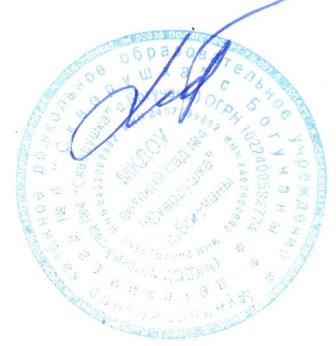 План мероприятий по профилактике энтеровирусных инфекций (далее – ЭВИ) в МКДОУ детский сад №4 «Скворушка» с. Богучаны№ п/пМероприятиеСрокиОтветственные1.Ознакомление работников с планом мероприятий по профилактике энтеровирусных инфекцийв срок до 01.10.2021медицинская сестра2.Ознакомление работников ДОУ с рекомендациями по проведению профилактических мероприятий по ЭВИв срок до 05.10.2021медицинская сестра3.Размещение на официальном сайте и на информационных стендах наглядных материалов и информации для работников и родителей (законных представителей) по профилактике энтеровирусной инфекциив срок до 13.10.2021Ст.воспитатель4.Обеспечение контроля проведения мероприятий по профилактике энтеровирусных  инфекций (ЭВИ)постояннозаведующий
медицинская сестра5.Обеспечение контроля за соблюдением правил личной гигиены детейежедневноВоспитатели групп

6.Строгое соблюдение правил личной гигиены  работниковпостоянномедицинская сестра7.Обеспечение контроля за качеством текущей  уборки помещений и режимом проветриванияпостоянномедицинская сестра8. Осуществление питьевого режима в соответствии с требованиямиежедневномедицинская сестра

Воспитатели групп9.Обеспечение контроля за организацией поставки и хранения пищевых продуктов, наличие полного пакета документов, подтверждающих их качество и безопасностьпостоянномедицинская сестра

кладовщик10.Обеспечение контроля за приготовлением пищи, реализацией готовых блюдпостоянномедицинская сестраповара11.Обеспечение организации приёма детей только после опроса родителей, если состояние ребенка не удовлетворительное ребенок отстраняется от посещения ДОУ.постоянномедицинская сестра

Воспитатели групп12.В случае проявления признаков ЭВИ  изоляция   ребёнка и  сообщение руководителюнезамедли-

тельно

медицинская сестра

Воспитатели групп13.Мониторинг заболеваемости ЭВИеженедельномедицинская сестра

Воспитатели групп